ПРАВИТЕЛЬСТВО ВОЛОГОДСКОЙ ОБЛАСТИПОСТАНОВЛЕНИЕот 5 декабря 2014 г. N 1090ОБ УТВЕРЖДЕНИИ ПОРЯДКА ПРЕДОСТАВЛЕНИЯСОЦИАЛЬНЫХ УСЛУГ ПОСТАВЩИКАМИ СОЦИАЛЬНЫХ УСЛУГСписок изменяющих документов(в ред. постановлений Правительства Вологодской областиот 26.10.2015 N 871, от 28.12.2015 N 1191)В целях реализации Федерального закона от 28 декабря 2013 года N 442-ФЗ "Об основах социального обслуживания граждан в Российской Федерации" Правительство области постановляет:1. Утвердить прилагаемый Порядок предоставления социальных услуг поставщиками социальных услуг.2. Признать утратившими силу:постановление Правительства области от 8 апреля 2005 года N 363 "О порядке и условиях предоставления социального обслуживания в государственной системе социальных служб области";пункт 2 постановления Правительства области от 11 марта 2008 года N 478 "О внесении изменений в отдельные постановления Правительства области";постановление Правительства области от 11 октября 2010 года N 1157 "О внесении изменений в отдельные постановления Правительства области";постановление Правительства области от 8 ноября 2010 года N 1281 "О внесении изменения в постановление Правительства области от 11 октября 2010 года N 1157";постановление Правительства области от 28 января 2013 года N 79 "О внесении изменений в постановление Правительства области от 8 апреля 2005 года N 363".3. Настоящее постановление вступает в силу с 1 января 2015 года.Губернатор областиО.А.КУВШИННИКОВУтвержденПостановлениемПравительства областиот 5 декабря 2014 г. N 1090ПОРЯДОКПРЕДОСТАВЛЕНИЯ СОЦИАЛЬНЫХ УСЛУГПОСТАВЩИКАМИ СОЦИАЛЬНЫХ УСЛУГСписок изменяющих документов(в ред. постановлений Правительства Вологодской областиот 26.10.2015 N 871, от 28.12.2015 N 1191)I. Общие положения1. Настоящий Порядок предоставления социальных услуг поставщиками социальных услуг (далее - Порядок) устанавливает правила предоставления социальных услуг по формам социального обслуживания, срочных социальных услуг, перечень документов, необходимых для предоставления социальных услуг, а также требования к деятельности поставщиков социальных услуг.2. Социальные услуги предоставляются гражданам Российской Федерации, иностранным гражданам и лицам без гражданства, постоянно проживающим на территории Российской Федерации, беженцам (далее также - граждане, гражданин), признанным нуждающимися в предоставлении социальных услуг при следующих обстоятельствах:полная или частичная утрата способности либо возможности осуществлять самообслуживание, самостоятельно передвигаться, обеспечить основные жизненные потребности в силу заболевания, травмы, возраста или наличия инвалидности;наличие в семье инвалида или инвалидов, в том числе ребенка-инвалида или детей-инвалидов, нуждающихся в постоянном постороннем уходе;наличие ребенка или детей (в том числе находящихся под опекой, попечительством), испытывающих трудности в социальной адаптации;отсутствие возможности обеспечения ухода (в том числе временного) за инвалидом, ребенком, детьми, а также отсутствие попечения над ними;наличие внутрисемейного конфликта, в том числе с лицами с наркотической или алкогольной зависимостью, лицами, имеющими пристрастие к азартным играм, лицами, страдающими психическими расстройствами, наличие насилия в семье;отсутствие определенного места жительства, в том числе у лица, не достигшего возраста двадцати трех лет и завершившего пребывание в организации для детей-сирот и детей, оставшихся без попечения родителей;отсутствие работы и средств к существованию;отсутствие условий для реализации основных жизненных потребностей граждан, достигших пенсионного возраста (женщины - 55 лет, мужчины - 60 лет) и сохранивших полную или частичную способность к самообслуживанию в быту, которые являются одиноко проживающими (не имеют других лиц, зарегистрированных с ними по месту их жительства) в помещениях, не отвечающих установленным для жилых помещений требованиям, либо не имеют детей или дети которых, обязанные содержать их по закону, не могут осуществлять уход за родителями в силу своей нетрудоспособности либо отдаленности проживания (другой населенный пункт).3. Социальные услуги, входящие в перечень социальных услуг по видам социальных услуг, утвержденный законом области (далее - Перечень социальных услуг), предоставляются поставщиками социальных услуг в соответствии с настоящим Порядком и стандартами, утверждаемыми Департаментом социальной защиты населения области.4. Для предоставления услуг бесплатно лицам, среднедушевой доход которых на дату обращения ниже или равен полуторной величине прожиточного минимума, установленного Правительством области для основных социально-демографических групп населения, либо за частичную плату государственная организация социального обслуживания области, уполномоченная Департаментом социальной защиты населения области (далее - уполномоченная организация), на основании представленных заявителем (представителем заявителя) документов производит расчет среднедушевого дохода получателя социальных услуг и выдает справку о размере среднедушевого дохода гражданина по форме согласно приложению 1 к настоящему Порядку. Расчет среднедушевого дохода получателя социальных услуг производится в соответствии с Правилами определения среднедушевого дохода для предоставления социальных услуг бесплатно, утвержденными постановлением Правительства Российской Федерации от 18 октября 2014 года N 1075 (далее - Правила определения СДД).(п. 4 в ред. постановления Правительства Вологодской области от 28.12.2015 N 1191)II. Порядок предоставления социальных услугв форме социального обслуживания на дому1. Общие положенияСоциальное обслуживание на дому осуществляется поставщиками социальных услуг посредством предоставления различных видов социальных услуг (социально-бытовых, социально-медицинских, социально-психологических, социально-педагогических, социально-трудовых, социально-правовых, услуг в целях повышения коммуникативного потенциала получателей социальных услуг, имеющих ограничения жизнедеятельности, в том числе детей-инвалидов), указанных в индивидуальной программе, утвержденной Департаментом социальной защиты населения области.(в ред. постановления Правительства Вологодской области от 28.12.2015 N 1191)2. Основания и перечень документов, необходимыхдля предоставления социального обслуживания на дому2.1. Социальное обслуживание на дому предоставляется на основании поданного в письменной форме заявления гражданина (далее также - заявитель) или его законного представителя о предоставлении социального обслуживания либо заявления в его интересах иных граждан, представителей государственных органов, органов местного самоуправления, общественных объединений (далее также - представитель заявителя).2.2. Заявление о предоставлении социальных услуг в форме социального обслуживания на дому по форме, утвержденной приказом Министерства труда и социальной защиты Российской Федерации от 28 марта 2014 года N 159н, подается в уполномоченную организацию на бумажном носителе либо в электронной форме.(в ред. постановления Правительства Вологодской области от 28.12.2015 N 1191)2.3. Заявитель, обратившийся за назначением социального обслуживания на дому, одновременно с заявлением представляет в уполномоченную организацию следующие документы:(в ред. постановления Правительства Вологодской области от 28.12.2015 N 1191)а) копию паспорта заявителя (страниц, содержащих информацию о личности заявителя, отметки о его регистрации по месту жительства, сведения о регистрации и расторжении брака, несовершеннолетних детях) либо копию свидетельства о рождении - для лиц, не достигших возраста 14 лет;б) копию документа, подтверждающего регистрацию по месту жительства на территории Вологодской области (если эти сведения не содержатся в документе, удостоверяющем личность);в) копию документа, подтверждающего регистрацию (учет) по месту пребывания на территории Вологодской области;(пп. "в" в ред. постановления Правительства Вологодской области от 26.10.2015 N 871)г) копию вида на жительство - если заявителем является лицо без гражданства, проживающее на территории Вологодской области;д) копию паспорта иностранного гражданина с отметкой о выдаче вида на жительство или копию вида на жительство - если заявителем является иностранный гражданин, проживающий на территории Вологодской области;е) копию удостоверения беженца - если заявитель имеет статус беженца и проживает на территории Вологодской области;ж) заключение медицинской организации о состоянии здоровья и отсутствии у заявителя медицинских противопоказаний к социальному обслуживанию на дому;з) копию справки федерального учреждения медико-социальной экспертизы об установлении инвалидности - для инвалидов, в том числе для детей-инвалидов;и) документы, подтверждающие отсутствие возможности обеспечения ухода за инвалидом, ребенком, детьми, а также отсутствие попечения над ними (при наличии);к) копию трудовой книжки, или военного билета, или другого документа, содержащего сведения о последнем месте работы (службы, учебы) заявителя, - в случае, если у него отсутствуют доходы и нет средств к существованию;л) удостоверение участника Великой Отечественной войны либо удостоверение ветерана Великой Отечественной войны - если заявителем является участник Великой Отечественной войны из числа лиц, указанных в подпункте 1 пункта 1 статьи 2 Федерального закона от 12 января 1995 года N 5-ФЗ "О ветеранах";(пп. "л" введен постановлением Правительства Вологодской области от 26.10.2015 N 871)м) удостоверение инвалида Великой Отечественной войны либо удостоверение о праве на льготы - если заявителем является инвалид Великой Отечественной войны из числа лиц, указанных в статье 4 Федерального закона от 12 января 1995 года N 5-ФЗ "О ветеранах";(пп. "м" введен постановлением Правительства Вологодской области от 26.10.2015 N 871)н) удостоверение члена семьи погибшего (умершего) участника (инвалида) Великой Отечественной войны либо удостоверение о праве на льготы - если заявителем является супруга (супруг) погибшего (умершего) участника (инвалида) Великой Отечественной войны, не вступившая (не вступивший) в повторный брак и проживающая (проживающий) одиноко;(пп. "н" введен постановлением Правительства Вологодской области от 26.10.2015 N 871)о) архивные документы, подтверждающие факт участия в разминировании на территории Вытегорского района в период войны, в послевоенные годы (1945 - 1951 годы), - если заявителем является лицо, принимавшее участие в разминировании на территории Вытегорского района в период войны и в послевоенные (1945 - 1951) годы.(пп. "о" введен постановлением Правительства Вологодской области от 26.10.2015 N 871)2.4. Заявитель (представитель заявителя) вправе не представлять в уполномоченную организацию копии страниц паспорта, вида на жительство заявителя, содержащих отметки о его регистрации по месту жительства, копии страниц паспорта гражданина Российской Федерации, содержащих сведения о регистрации и расторжении брака, несовершеннолетних детях, копию свидетельства о рождении, а также документы, указанные в подпунктах "б", "в" пункта 2.3 раздела II настоящего Порядка. В этом случае специалист уполномоченной организации не позднее 2-х рабочих дней со дня регистрации заявления направляет соответствующие межведомственные запросы.(в ред. постановлений Правительства Вологодской области от 26.10.2015 N 871, от 28.12.2015 N 1191)2.5. Заключение медицинской организации о состоянии здоровья и отсутствии у заявителя медицинских противопоказаний к социальному обслуживанию на дому оформляется по образцу согласно приложению 2 к настоящему Порядку.Медицинскими противопоказаниями к зачислению граждан на социальное обслуживание на дому являются: психические расстройства, хронический алкоголизм, венерические, карантинные инфекционные заболевания, активные формы туберкулеза.2.6. В случае обращения в уполномоченную организацию представителя заявителя дополнительно к документам, указанным в пункте 2.3 раздела II настоящего Порядка, представляются следующие документы:(в ред. постановления Правительства Вологодской области от 28.12.2015 N 1191)а) копия паспорта представителя заявителя;б) копия документа, подтверждающего полномочия представителя заявителя.В случае подачи заявления представителем государственного органа, органа местного самоуправления, общественного объединения, представляющего интересы гражданина, представляются копии документов, подтверждающие полномочия лица выступать от имени этого органа (объединения).2.7. Копии документов представляются с предъявлением подлинников либо заверенными в нотариальном порядке.При представлении копий документов с подлинниками специалист уполномоченной организации, осуществляющий прием документов, делает на копии отметку о ее соответствии подлиннику и возвращает подлинник заявителю (его представителю).(в ред. постановления Правительства Вологодской области от 28.12.2015 N 1191)2.8. В случае если к заявлению не приложены или приложены не все необходимые документы, специалист уполномоченной организации возвращает заявителю (представителю заявителя) заявление и представленные документы в день представления заявления. Возврат заявления и приложенных к нему документов осуществляется с указанием недостающих документов способом, позволяющим подтвердить факт и дату их возврата.(в ред. постановления Правительства Вологодской области от 28.12.2015 N 1191)2.9. Основанием для отказа в предоставлении социального обслуживания на дому является наличие медицинских противопоказаний, указанных в пункте 2.5 раздела II настоящего Порядка.2.10. Решение о признании либо об отказе в признании гражданина нуждающимся в социальном обслуживании принимается Департаментом социальной защиты населения области в течение 5 рабочих дней с даты подачи заявления и всех необходимых документов, обязанность по предоставлению которых возложена на заявителя (представителя заявителя).(в ред. постановления Правительства Вологодской области от 28.12.2015 N 1191)Основанием для отказа в признании гражданина нуждающимся в социальном обслуживании на дому является отсутствие обстоятельств, которые ухудшают или могут ухудшить условия его жизнедеятельности, установленные действующим законодательством.Департамент социальной защиты населения области в срок не позднее 3 рабочих дней со дня принятия решения направляет заявителю (представителю заявителя) мотивированный ответ о результатах рассмотрения его заявления способом, позволяющим подтвердить факт и дату его направления.(в ред. постановления Правительства Вологодской области от 28.12.2015 N 1191)2.11. В случае признания гражданина нуждающимся в социальном обслуживании на дому Департамент социальной защиты населения области в течение 10 рабочих дней со дня поступления заявления утверждает индивидуальную программу на основании проекта, составленного уполномоченной организацией с участием заявителя (представителя заявителя) по форме, утвержденной приказом Министерства труда и социальной защиты Российской Федерации от 10 ноября 2014 года N 874н.(в ред. постановления Правительства Вологодской области от 28.12.2015 N 1191)Заявитель или представитель заявителя имеет право отказаться от социального обслуживания, социальной услуги. Отказ оформляется в письменной форме и вносится в индивидуальную программу.2.12. Индивидуальная программа составляется в двух экземплярах. Один экземпляр индивидуальной программы передается заявителю или представителю заявителя, второй экземпляр остается в Департаменте социальной защиты населения области.(в ред. постановления Правительства Вологодской области от 28.12.2015 N 1191)Индивидуальная программа составляется исходя из потребности заявителя в социальных услугах, определяемой в том числе путем обследования его материально-бытового положения, и пересматривается по заявлению получателя социальных услуг (его представителя), поставщика социальных услуг либо по инициативе Департамента социальной защиты населения области в зависимости от изменения этой потребности, но не реже чем раз в три года.(в ред. постановления Правительства Вологодской области от 28.12.2015 N 1191)2.13. Договор о предоставлении социальных услуг заключается между поставщиком социальных услуг и заявителем или его законным представителем в течение суток с даты предоставления индивидуальной программы поставщику социальных услуг.Граждане, принимаемые на социальное обслуживание на дому, должны быть ознакомлены с перечнем и содержанием предоставляемых им социальных услуг, условиями и правилами их предоставления, а также правилами поведения граждан при социальном обслуживании на дому.2.14. Поставщик социальных услуг принимает решение о зачислении на социальное обслуживание на дому на основании договора о предоставлении социальных услуг.2.15. При наличии у гражданина пожилого возраста и (или) инвалида родственников, обязанных в соответствии с действующим законодательством их содержать, поставщик социальных услуг в случае их согласия заключает трехсторонний договор на оказание социальных услуг на дому, предусматривающий оплату социальных услуг родственниками этого гражданина.3. Правила предоставления социальных услугв форме социального обслуживания на домубесплатно, за плату или за частичную плату3.1. Социальные услуги в форме социального обслуживания на дому предоставляются бесплатно:несовершеннолетним детям;лицам, пострадавшим в результате чрезвычайных ситуаций, вооруженных межнациональных (межэтнических) конфликтов;участникам Великой Отечественной войны из числа лиц, указанных в подпункте 1 пункта 1 статьи 2 Федерального закона от 12 января 1995 года N 5-ФЗ "О ветеранах";инвалидам Великой Отечественной войны из числа лиц, указанных в статье 4 Федерального закона от 12 января 1995 года N 5-ФЗ "О ветеранах";супруге (супругу) погибшего (умершего) участника (инвалида) Великой Отечественной войны, не вступившей (не вступившему) в повторный брак и проживающей (проживающему) одиноко;лицам, принимавшим участие в разминировании на территории Вытегорского района в период войны и в послевоенные (1945 - 1951) годы;иным лицам, среднедушевой доход которых на дату обращения в уполномоченную организацию ниже или равен полуторной величине прожиточного минимума, установленного Правительством области для основных социально-демографических групп населения.(в ред. постановления Правительства Вологодской области от 28.12.2015 N 1191)(п. 3.1 в ред. постановления Правительства Вологодской области от 26.10.2015 N 871)3.2. Заявителям, пострадавшим в результате чрезвычайных ситуаций, вооруженных межнациональных (межэтнических) конфликтов (их представителям), для предоставления социальных услуг в форме социального обслуживания на дому бесплатно дополнительно к документам, указанным в пунктах 2.3, 2.6 раздела II настоящего Порядка, необходимо представить документы, подтверждающие наличие данных обстоятельств.3.3. Заявителям, чей среднедушевой доход на дату обращения ниже или равен полуторной величине прожиточного минимума, установленного Правительством области для основных социально-демографических групп населения (их представителям), для предоставления социальных услуг в форме социального обслуживания на дому бесплатно дополнительно к документам, указанным в пунктах 2.3, 2.6 раздела II настоящего Порядка, необходимо представить документы о наличии доходов заявителя и членов его семьи за 12 месяцев, предшествующих месяцу подачи заявления, указанные в пункте 5 правил определения СДД (за исключением документов о размере пенсий, а также социальных выплат и пособий, выплачиваемых органами, уполномоченными в сфере социальной защиты населения).В случае если у заявителя или у полностью дееспособных и ограниченных в дееспособности членов его семьи отсутствовали доходы в течение 12 месяцев, предшествующих месяцу подачи заявления, на каждого из них представляется копия трудовой книжки, или военного билета, или другого документа, содержащего сведения о последнем месте работы (службы, учебы).3.4. В течение 10 рабочих дней со дня поступления заявления уполномоченная организация рассчитывает размер среднедушевого дохода заявителя на основании представленных сведений о доходах (отсутствии доходов) заявителя и членов его семьи и оформляет справку о размере среднедушевого дохода гражданина.(в ред. постановления Правительства Вологодской области от 28.12.2015 N 1191)3.5. Справка о размере среднедушевого дохода гражданина либо справка о праве на получение социальных услуг бесплатно для лиц, пострадавших в результате чрезвычайных ситуаций, вооруженных межнациональных (межэтнических) конфликтов, выдается заявителю (представителю заявителя) одновременно с индивидуальной программой.3.6. Решение об условиях оказания социальных услуг (бесплатно, с частичной или полной оплатой) принимается поставщиком социальных услуг на основании справок уполномоченной организации о размере среднедушевого дохода гражданина либо о праве на получение социальных услуг бесплатно для лиц, пострадавших в результате чрезвычайных ситуаций, вооруженных межнациональных (межэтнических) конфликтов.(в ред. постановления Правительства Вологодской области от 28.12.2015 N 1191)3.7. Решение об условиях оказания социальных услуг (бесплатно, с частичной или полной оплатой) и размер взимаемой с граждан платы за социальные услуги пересматриваются поставщиком социальных услуг при изменении доходов получателей социальных услуг или величины прожиточного минимума, установленного Правительством области для основных социально-демографических групп населения, но не реже двух раз в год. Решение оформляется дополнительным соглашением к договору о предоставлении социальных услуг.3.8. Социальные услуги, предоставляемые сверх установленного законом области перечня социальных услуг, оказываются гражданам на условиях полной оплаты.III. Порядок предоставления социальныхуслуг в полустационарной форме1. Общие положения1.1. Социальное обслуживание в полустационарной форме осуществляется поставщиками социальных услуг в определенное время суток посредством предоставления комплекса социальных услуг (социально-бытовых, социально-медицинских, социально-психологических, социально-педагогических, социально-трудовых, социально-правовых, услуг в целях повышения коммуникативного потенциала получателей социальных услуг, имеющих ограничения жизнедеятельности, в том числе детей-инвалидов), указанных в индивидуальной программе, утвержденной Департаментом социальной защиты населения области, а также посредством предоставления срочных социальных услуг.(в ред. постановления Правительства Вологодской области от 28.12.2015 N 1191)1.2. Предоставление срочных социальных услуг осуществляется в соответствии с подразделом 4 раздела III настоящего Порядка.2. Основания и перечень документов, необходимыхдля предоставления социальных услуг в полустационарной форме2.1. Социальное обслуживание в полустационарной форме предоставляется на основании письменного заявления, поданного заявителем (представителем заявителя) в уполномоченную организацию.(в ред. постановления Правительства Вологодской области от 28.12.2015 N 1191)2.2. Заявление о предоставлении социальных услуг в полустационарной форме по форме, утвержденной приказом Министерства труда и социальной защиты Российской Федерации от 28 марта 2014 года N 159н, подается в уполномоченную организацию на бумажном носителе либо в электронной форме.(в ред. постановления Правительства Вологодской области от 28.12.2015 N 1191)2.3. Заявитель, обратившийся за получением социального обслуживания в полустационарной форме (за исключением случаев, указанных в пунктах 2.7, 2.8 раздела III настоящего Порядка), одновременно с заявлением представляет в уполномоченную организацию следующие документы:(в ред. постановления Правительства Вологодской области от 28.12.2015 N 1191)а) копию паспорта заявителя (страниц, содержащих информацию о личности заявителя, отметки о его регистрации по месту жительства, сведения о регистрации и расторжении брака, несовершеннолетних детях) либо копию свидетельства о рождении - для лиц, не достигших возраста 14 лет;б) копию документа, подтверждающего регистрацию по месту жительства на территории Вологодской области (если эти сведения не содержатся в документе, удостоверяющем личность);в) копию документа, подтверждающего регистрацию (учет) по месту пребывания на территории Вологодской области;(пп. "в" в ред. постановления Правительства Вологодской области от 26.10.2015 N 871)г) копию вида на жительство - если заявителем является лицо без гражданства, проживающее на территории Вологодской области;д) копию паспорта иностранного гражданина с отметкой о выдаче вида на жительство или копию вида на жительство - если заявителем является иностранный гражданин, проживающий на территории Вологодской области;е) копию удостоверения беженца - если заявитель имеет статус беженца и проживает на территории Вологодской области;ж) заключение медицинской организации о состоянии здоровья и отсутствии у заявителя медицинских противопоказаний к социальному обслуживанию;з) копию справки федерального учреждения медико-социальной экспертизы об установлении инвалидности - для инвалидов, в том числе для детей-инвалидов;и) документы, подтверждающие отсутствие возможности обеспечения ухода за инвалидом, ребенком, детьми, а также отсутствие попечения над ними (при наличии);к) копию трудовой книжки, или военного билета, или другого документа, содержащего сведения о последнем месте работы (службы, учебы) заявителя, - в случае, если у него отсутствуют доходы и нет средств к существованию.2.4. Заявитель (представитель заявителя) вправе не представлять в уполномоченную организацию копии страниц паспорта, вида на жительство заявителя, содержащих отметки о его регистрации по месту жительства, копии страниц паспорта гражданина Российской Федерации, содержащих сведения о регистрации и расторжении брака, несовершеннолетних детях, копию свидетельства о рождении, а также документы, указанные в подпунктах "б", "в" пункта 2.3 раздела III настоящего Порядка. В этом случае специалист уполномоченной организации не позднее 2-х рабочих дней со дня регистрации заявления направляет соответствующие межведомственные запросы.(в ред. постановлений Правительства Вологодской области от 26.10.2015 N 871, от 28.12.2015 N 1191)2.5. Заключение медицинской организации о состоянии здоровья и отсутствии у заявителя медицинских противопоказаний к социальному обслуживанию в полустационарной форме оформляется по образцу согласно приложению 2 к настоящему Порядку.Медицинскими противопоказаниями к зачислению граждан на социальное обслуживание в полустационарной форме являются: психические расстройства, хронический алкоголизм, венерические, карантинные инфекционные заболевания, активные формы туберкулеза, для лиц без определенного места жительства и занятий - активные формы туберкулеза, признаки заразных заболеваний кожи и волос, острого алкогольного опьянения и приема наркотических средств.2.6. В случае обращения представителя заявителя дополнительно к документам, указанным в пункте 2.3 раздела III настоящего Порядка, представляются следующие документы:а) копия паспорта представителя заявителя;б) копия документа, подтверждающего полномочия представителя заявителя.В случае подачи заявления представителем государственного органа, органа местного самоуправления, общественного объединения, представляющего интересы гражданина, представляются копии документов, подтверждающие полномочия лица выступать от имени этого органа (объединения).2.7. Для поступления на социальное обслуживание в форме полустационарного обслуживания в детские дома-интернаты для умственно отсталых детей законный представитель ребенка одновременно с заявлением представляет:а) копии документов, удостоверяющих статус и полномочия законного представителя:копию паспорта законного представителя ребенка;копию свидетельства о государственной регистрации акта усыновления - если обращается усыновитель;копии документов, подтверждающих факт опекунства (попечительства), - если обращается опекун;копию акта органа опеки и попечительства об устройстве ребенка (детей) в организацию для детей-сирот и детей, оставшихся без попечения родителей (далее - организация для детей-сирот), копию документа о назначении на должность руководителя организации для детей-сирот - в случае обращения организации, выполняющей обязанности опекуна ребенка;б) копию свидетельства о рождении ребенка и копию паспорта гражданина Российской Федерации (для детей, достигших 14-летнего возраста);в) индивидуальную карту развития ребенка (при наличии);г) копию справки медико-социальной экспертизы о признании ребенка инвалидом, выдаваемой федеральным учреждением медико-социальной экспертизы;д) заключение психолого-медико-педагогической комиссии (датированное не позднее 6 месяцев до даты подачи заявления в уполномоченную организацию);(в ред. постановления Правительства Вологодской области от 28.12.2015 N 1191)е) выписку из истории развития ребенка;ж) психолого-педагогическую характеристику (если ребенок посещал образовательную организацию);з) копию свидетельства о смерти родителей и (или) решения суда о лишении родительских прав или об ограничении в родительских правах (для детей-сирот и детей, оставшихся без попечения родителей).2.7(1). Законный представитель ребенка вправе не представлять в уполномоченную организацию копии свидетельства о государственной регистрации акта усыновления, свидетельства о рождении ребенка, свидетельств о смерти родителей. В этом случае специалист уполномоченной организации не позднее 2-х рабочих дней со дня регистрации заявления направляет соответствующие межведомственные запросы.(п. 2.7(1) введен постановлением Правительства Вологодской области от 26.10.2015 N 871; в ред. постановления Правительства Вологодской области от 28.12.2015 N 1191)2.8. В случае отсутствия определенного места жительства для поступления на социальное обслуживание в форме полустационарного социального обслуживания в организации для лиц без определенного места жительства и занятий одновременно с заявлением такое лицо представляет справку медицинской организации об отсутствии у него активной формы туберкулеза.2.9. Копии документов представляются с предъявлением подлинников либо заверенными в нотариальном порядке.При представлении копий документов с подлинниками специалист уполномоченной организации, осуществляющий прием документов, делает на копии отметку о ее соответствии подлиннику и возвращает подлинник заявителю (его представителю).(в ред. постановления Правительства Вологодской области от 28.12.2015 N 1191)2.10. В случае если к заявлению не приложены или приложены не все необходимые документы, специалист уполномоченной организации возвращает заявителю (представителю заявителя) заявление и представленные документы в день представления заявления. Возврат заявления и приложенных к нему документов осуществляется с указанием недостающих документов способом, позволяющим подтвердить факт и дату их возврата.(в ред. постановления Правительства Вологодской области от 28.12.2015 N 1191)2.11. Основанием для отказа в предоставлении социального обслуживания в полустационарной форме является наличие медицинских противопоказаний, указанных в пункте 2.5 раздела III настоящего Порядка.2.12. Решение о признании либо об отказе в признании гражданина нуждающимся в социальном обслуживании принимается Департаментом социальной защиты населения области в течение 5 рабочих дней с даты подачи заявления и всех необходимых документов, обязанность по предоставлению которых возложена на заявителя (представителя заявителя).(в ред. постановления Правительства Вологодской области от 28.12.2015 N 1191)Основанием для отказа в признании гражданина нуждающимся в социальном обслуживании в полустационарной форме является отсутствие обстоятельств, которые ухудшают или могут ухудшить условия его жизнедеятельности, установленные действующим законодательством.Департамент социальной защиты населения области в срок не позднее 3 рабочих дней со дня принятия решения направляет заявителю (представителю заявителя) мотивированный ответ о результатах рассмотрения его заявления способом, позволяющим подтвердить факт и дату его направления.(в ред. постановления Правительства Вологодской области от 28.12.2015 N 1191)2.13. В случае признания гражданина нуждающимся в предоставлении социальных услуг в полустационарной форме Департамент социальной защиты населения области в течение 10 рабочих дней со дня поступления заявления утверждает индивидуальную программу на основании проекта, составленного уполномоченной организацией с участием заявителя (представителя заявителя) по форме, утвержденной приказом Министерства труда и социальной защиты Российской Федерации от 10 ноября 2014 года N 874н.(в ред. постановления Правительства Вологодской области от 28.12.2015 N 1191)Заявитель или его законный представитель имеет право отказаться от социального обслуживания, социальной услуги. Отказ оформляется в письменной форме и вносится в индивидуальную программу.2.14. Индивидуальная программа составляется в двух экземплярах. Один экземпляр индивидуальной программы передается заявителю или представителю заявителя, второй экземпляр остается в Департаменте социальной защиты населения области.(в ред. постановления Правительства Вологодской области от 28.12.2015 N 1191)Индивидуальная программа составляется исходя из потребности заявителя в социальных услугах, определяемой в том числе путем обследования его материально-бытового положения, и пересматривается по заявлению получателя социальных услуг (его представителя), поставщика социальных услуг либо по инициативе Департамента социальной защиты населения области в зависимости от изменения этой потребности, но не реже чем раз в три года.(в ред. постановления Правительства Вологодской области от 28.12.2015 N 1191)2.15. Договор о предоставлении социальных услуг заключается между поставщиком социальных услуг и заявителем или представителем заявителя в течение суток с даты предоставления индивидуальной программы поставщику социальных услуг.Граждане, принимаемые на социальное обслуживание в полустационарной форме, должны быть ознакомлены с перечнем и содержанием предоставляемых им социальных услуг, условиями и правилами их предоставления, а также правилами поведения граждан при социальном обслуживании в полустационарной форме.2.16. Поставщик социальных услуг принимает решение о зачислении на социальное обслуживание в полустационарной форме на основании договора о предоставлении социальных услуг.(в ред. постановления Правительства Вологодской области от 26.10.2015 N 871)2.17. При наличии у гражданина пожилого возраста и (или) инвалида родственников, обязанных в соответствии с действующим законодательством их содержать, поставщик социальных услуг в случае их согласия заключает трехсторонний договор на оказание социальных услуг в полустационарной форме, предусматривающий оплату социальных услуг родственниками этих граждан.3. Правила предоставления социальных услугв полустационарной форме бесплатно,за плату или за частичную плату3.1. Социальные услуги в полустационарной форме предоставляются бесплатно:- несовершеннолетним детям;- лицам, пострадавшим в результате чрезвычайных ситуаций, вооруженных межнациональных (межэтнических) конфликтов;- иным лицам, среднедушевой доход которых на дату обращения ниже или равен полуторной величине прожиточного минимума, установленного Правительством области для основных социально-демографических групп населения.3.2. Заявителям, пострадавшим в результате чрезвычайных ситуаций, вооруженных межнациональных (межэтнических) конфликтов (их представителям), для предоставления социальных услуг в полустационарной форме бесплатно дополнительно к документам, указанным в пунктах 2.3, 2.6 раздела III настоящего Порядка, необходимо представить документы, подтверждающие наличие данных обстоятельств.3.3. Заявителям, чей среднедушевой доход на дату обращения ниже или равен полуторной величине прожиточного минимума, установленного Правительством области для основных социально-демографических групп населения (их представителям), для предоставления социальных услуг в полустационарной форме бесплатно дополнительно к документам, указанным в пунктах 2.3, 2.6 раздела III настоящего Порядка, необходимо представить документы о наличии доходов заявителя и членов его семьи за 12 месяцев, предшествующих месяцу подачи заявления, указанные в пункте 5 правил определения СДД (за исключением документов о размере пенсий, а также социальных выплат и пособий, выплачиваемых органами, уполномоченными в сфере социальной защиты населения).В случае если у заявителя или у полностью дееспособных и ограниченных в дееспособности членов его семьи отсутствовали доходы в течение 12 месяцев, предшествующих месяцу подачи заявления, на каждого из них представляется копия трудовой книжки, или военного билета, или другого документа, содержащего сведения о последнем месте работы (службы, учебы).3.4. В течение 10 рабочих дней со дня поступления заявления уполномоченная организация рассчитывает размер среднедушевого дохода заявителя на основании представленных сведений о доходах (отсутствии доходов) заявителя и членов его семьи и оформляет справку о размере среднедушевого дохода гражданина.(в ред. постановления Правительства Вологодской области от 28.12.2015 N 1191)3.5. Справка о размере среднедушевого дохода гражданина либо справка о праве на получение социальных услуг бесплатно для лиц, пострадавших в результате чрезвычайных ситуаций, вооруженных межнациональных (межэтнических) конфликтов, выдается заявителю (представителю заявителя) одновременно с индивидуальной программой.3.6. Решение об условиях оказания социальных услуг (бесплатно, с частичной или полной оплатой) принимается поставщиком социальных услуг на основании справок уполномоченной организацией о размере среднедушевого дохода гражданина либо о праве на получение социальных услуг бесплатно для лиц, пострадавших в результате чрезвычайных ситуаций, вооруженных межнациональных (межэтнических) конфликтов.(в ред. постановления Правительства Вологодской области от 28.12.2015 N 1191)3.7. Решение об условиях оказания социальных услуг (бесплатно, с частичной или полной оплатой) и размер взимаемой с граждан платы за социальные услуги пересматриваются поставщиком социальных услуг при изменении доходов получателей социальных услуг или величины прожиточного минимума, установленного Правительством области для основных социально-демографических групп населения, но не реже двух раз в год. Решение оформляется дополнительным соглашением к договору о предоставлении социальных услуг.3.8. Социальные услуги, предоставляемые сверх установленного законом области перечня социальных услуг, оказываются гражданам на условиях полной оплаты.4. Порядок предоставления срочных социальных услуг4.1. Основанием для предоставления срочных социальных услуг является заявление о предоставлении срочных социальных услуг, оформленное заявителем по форме, утвержденной приказом Министерства труда и социальной защиты Российской Федерации от 28 марта 2014 года N 159н, а также сведения о гражданах, нуждающихся в предоставлении срочных социальных услуг, от медицинских, образовательных или иных организаций, не входящих в систему социального обслуживания, переданные непосредственно поставщику социальных услуг.Решение об оказании срочных социальных услуг принимается немедленно.4.2. Срочные социальные услуги, обусловленные нуждаемостью заявителя в неотложной помощи, предоставляются поставщиками социальных услуг без составления индивидуальной программы и заключения договора о предоставлении срочных социальных услуг.4.3. Экстренный, неотложный характер помощи, в которой нуждается заявитель и в целях оказания которой заявителю предоставляются срочные социальные услуги, подтверждается наличием следующих обстоятельств:а) временное тяжелое материальное положение вследствие:утраты денежных средств, документов, имущества первой необходимости (в результате пожара, стихийного бедствия);тяжелой болезни (временной нетрудоспособности);б) проживание несовершеннолетних детей с родителями, временно не способными заботиться о них из-за болезни, нетрудоспособности, ограничения свободы на основании решения суда;в) самовольный побег из дома в результате внутрисемейных конфликтов, насилия в семье, негативного воздействия социального окружения;г) самовольный уход из организаций для детей-сирот, из профессиональных образовательных организаций, медицинских организаций, в которых они находились на лечении;д) изъятие несовершеннолетнего из семьи органами опеки и попечительства.4.4. В целях предоставления срочной социальной услуги оценка экстренности в получении гражданином неотложной помощи осуществляется поставщиком социальных услуг исходя из наличия кризисной ситуации, в которой оказался гражданин, обусловленной:а) истощением организма, вызванным недоеданием, вследствие чего наблюдается состояние общей слабости, вялости;б) наличием на гражданине одежды и обуви не по сезону, размеру, росту, неопрятной одежды;в) отсутствием места для ночлега, обеспечивающего полноценный сон (места для сна с чистым постельным бельем, теплым одеялом);г) ущемлением прав и законных интересов гражданина;д) состоянием психологического стресса, страха, подавленности, суицидальным поведением.4.5. Срочные социальные услуги имеют разовый характер, предоставляются в сроки, обусловленные нуждаемостью получателя социальных услуг.4.6. Поставщик социальных услуг принимает решение о предоставлении гражданину срочных социальных услуг либо об отказе в предоставлении срочных социальных услуг.4.7. Основаниями для отказа в предоставлении срочных социальных услуг являются:а) наличие у гражданина признаков алкогольного, наркотического опьянения (устойчивый запах алкоголя, нарушена речь, координация движений, реакция глаз на свет (зрачки расширены), повышенная агрессивность, неадекватность поведения);б) отсутствие свободных койко-мест - в случае обращения за предоставлением срочной социальной услуги, указанной в подпункте "в" пункта 4.5 раздела III настоящего Порядка.Срочные социальные услуги в виде предоставления одежды, обуви, набора продуктов, поступивших в том числе от благотворительных, религиозных организаций, объединений и фондов, граждан, предоставляются при наличии их у поставщика социальных услуг.Решение об отказе оформляется письменно с указанием оснований для отказа, подписывается поставщиком социальных услуг, принявшим указанное решение, и выдается гражданину под роспись.4.8. Подтверждением предоставления срочных социальных услуг является акт о предоставлении срочных социальных услуг, содержащий сведения о получателе и поставщике этих услуг, видах предоставленных срочных социальных услуг, сроках, дате и об условиях их предоставления. Акт подтверждается подписью получателя срочных социальных услуг (его законного представителя).Акт предоставления срочных социальных услуг составляется в 2 экземплярах, один из которых передается получателю срочных социальных услуг (его законному представителю), а второй остается у поставщика социальных услуг и помещается в личное дело получателя срочных социальных услуг.IV. Порядок предоставления социальныхуслуг в стационарной форме1. Общие положения1.1. Социальное обслуживание в стационарной форме осуществляется посредством предоставления комплекса социальных услуг (социально-бытовые, социально-медицинские, социально-психологические, социально-педагогические, социально-трудовые, социально-правовые, услуги в целях повышения коммуникативного потенциала получателей социальных услуг, имеющих ограничения жизнедеятельности, в том числе детей-инвалидов), указанных в индивидуальной программе, утвержденной Департаментом социальной защиты населения области.1.2. Социальные услуги в стационарной форме предоставляются поставщиками социальных услуг, имеющими условия для предоставления стационарных услуг, профилированными в соответствии с возрастом, состоянием здоровья граждан, нуждающихся в социальном обслуживании.1.3. Социальные услуги в стационарной форме предоставляются поставщиками социальных услуг их получателям при постоянном, временном (на срок, определенный индивидуальной программой) или пятидневном (в неделю) круглосуточном проживании.1.4. Граждане пожилого возраста и инвалиды, частично или полностью утратившие способность к самообслуживанию и нуждающиеся в постоянном постороннем уходе, из числа лиц, освобождаемых из мест лишения свободы, за которыми в соответствии с действующим законодательством установлен административный надзор, принимаются в стационарную организацию со специальным социальным обслуживанием в порядке, установленном Департаментом социальной защиты населения области.2. Основание и перечень документов, необходимыхдля предоставления социальных услуг в стационарной форме2.1. Социальные услуги в стационарной форме предоставляются на основании письменного заявления, поданного в уполномоченную организацию заявителем (представителем заявителя).(в ред. постановления Правительства Вологодской области от 28.12.2015 N 1191)2.2. Заявление о предоставлении социальных услуг в стационарной форме по форме, утвержденной приказом Министерства труда и социальной защиты Российской Федерации от 28 марта 2014 года N 159н, подается в уполномоченную организацию на бумажном носителе либо в электронной форме.(в ред. постановления Правительства Вологодской области от 28.12.2015 N 1191)2.3. Заявитель (за исключением несовершеннолетних и их законных представителей), обратившийся за получением социальных услуг в стационарной форме, одновременно с заявлением представляет в уполномоченную организацию следующие документы:(в ред. постановления Правительства Вологодской области от 28.12.2015 N 1191)а) копию паспорта заявителя (страниц, содержащих информацию о личности заявителя, отметки о его регистрации по месту жительства, сведения о регистрации и расторжении брака, несовершеннолетних детях);б) копию документа, подтверждающего регистрацию по месту жительства на территории Вологодской области (если эти сведения не содержатся в документе, удостоверяющем личность);в) копию документа, подтверждающего регистрацию (учет) по месту пребывания на территории Вологодской области;(пп. "в" в ред. постановления Правительства Вологодской области от 26.10.2015 N 871)г) копию вида на жительство - если заявителем является лицо без гражданства, проживающее на территории Вологодской области;д) копию паспорта иностранного гражданина с отметкой о выдаче вида на жительство или копию вида на жительство - если заявителем является иностранный гражданин, проживающий на территории Вологодской области;е) копию удостоверения беженца - если заявитель имеет статус беженца и проживает на территории Вологодской области;ж) медицинскую карту с заключениями врачей-специалистов;з) копию справки об инвалидности, выданной органом медико-социальной экспертизы, с указанием группы инвалидности и срока инвалидности (для заявителей, являющихся инвалидами);и) индивидуальную программу реабилитации или абилитации инвалида (ребенка-инвалида), разработанную органом медико-социальной экспертизы (для заявителей, имеющих группу инвалидности);(в ред. постановления Правительства Вологодской области от 28.12.2015 N 1191)к) заключение о наличии (отсутствии) заболеваний, включенных в перечень медицинских противопоказаний, в связи с наличием которых гражданину или получателю социальных услуг может быть отказано, в том числе временно, в предоставлении социальных услуг в стационарной форме.2.4. Заявитель (представитель заявителя) вправе не представлять в уполномоченную организацию копии страниц паспорта, вида на жительство заявителя, содержащих отметки о его регистрации по месту жительства, копии страниц паспорта гражданина Российской Федерации, содержащих сведения о регистрации и расторжении брака, несовершеннолетних детях, копию свидетельства о рождении, а также документы, указанные в подпунктах "б", "в" пункта 2.3 раздела IV настоящего Порядка. В этом случае специалист уполномоченной организации не позднее 2-х рабочих дней со дня регистрации заявления направляет соответствующие межведомственные запросы.(в ред. постановлений Правительства Вологодской области от 26.10.2015 N 871, от 28.12.2015 N 1191)2.5. Для поступления на социальное обслуживание в стационарной форме социального обслуживания психоневрологического профиля дополнительно предоставляют следующие документы:а) выписку из истории болезни по психическому заболеванию;б) копию решения суда о признании гражданина недееспособным (в случае признания гражданина недееспособным);в) медицинское заключение врачебной комиссии с участием врача-психиатра о наличии у гражданина психического расстройства, лишающего его возможности находиться в неспециализированном учреждении социального обслуживания, а в отношении дееспособного гражданина - также и об отсутствии оснований для постановки перед судом вопроса о признании его недееспособным.2.6. Для поступления на социальное обслуживание в форме стационарного обслуживания в организации для умственно отсталых детей законный представитель заявителя одновременно с заявлением представляет:а) копии документов, удостоверяющих статус и полномочия законного представителя заявителя:копию паспорта законного представителя заявителя - если обращается родитель;копию свидетельства о государственной регистрации акта усыновления - если обращается усыновитель;копии документов, подтверждающих факт опекунства (попечительства) - если обращается опекун;копию акта органа опеки и попечительства об устройстве ребенка (детей) в организацию для детей-сирот, копию документа о назначении на должность руководителя организации для детей-сирот - в случае обращения организации, выполняющей обязанности опекуна ребенка;б) копию свидетельства о рождении ребенка и копию паспорта гражданина Российской Федерации (для детей, достигших 14-летнего возраста);в) индивидуальную карту развития ребенка (при наличии);г) копию справки медико-социальной экспертизы установленного образца о признании ребенка инвалидом, выдаваемой федеральным учреждением медико-социальной экспертизы (срок действия - до даты, установленной федеральным учреждением медико-социальной экспертизы);д) заключение психолого-медико-педагогической комиссии (датированное не позднее 6 месяцев до даты подачи заявления в уполномоченную организацию);(в ред. постановления Правительства Вологодской области от 28.12.2015 N 1191)е) выписку из истории развития ребенка;ж) психолого-педагогическую характеристику (если ребенок посещал образовательную организацию);з) копию свидетельства о смерти родителей и (или) решения суда о лишении родительских прав или об ограничении в родительских правах (для детей-сирот и детей, оставшихся без попечения родителей).2.6(1). Законный представитель заявителя вправе не представлять копии свидетельства о государственной регистрации акта усыновления, свидетельства о рождении ребенка, свидетельств о смерти родителей. В этом случае специалист уполномоченной организации не позднее 2-х рабочих дней со дня регистрации заявления направляет соответствующие межведомственные запросы.(п. 2.6(1) введен постановлением Правительства Вологодской области от 26.10.2015 N 871; в ред. постановления Правительства Вологодской области от 28.12.2015 N 1191)2.7. Основаниями предоставления социального обслуживания в форме стационарного социального обслуживания несовершеннолетним, нуждающимся в социальной реабилитации, являются:а) личное обращение несовершеннолетнего либо заявление родителей несовершеннолетнего или иных его законных представителей с учетом мнения несовершеннолетнего, достигшего возраста десяти лет, за исключением случаев, когда учет мнения несовершеннолетнего противоречит его интересам;б) ходатайство должностного лица органа или учреждения системы профилактики безнадзорности и правонарушений несовершеннолетних;в) решение лица, производящего дознание, следователя или судьи в случаях задержания, административного ареста, заключения под стражу, осуждения к аресту, ограничению свободы, лишению свободы родителей или иных законных представителей несовершеннолетнего;г) акт оперативного дежурного районного, городского отдела (управления) внутренних дел, отдела внутренних дел иного муниципального образования, отдела внутренних дел на транспорте о необходимости приема несовершеннолетнего в специализированное учреждение для несовершеннолетних, нуждающихся в социальной реабилитации.2.8. В случае обращения представителя заявителя (за исключением законного представителя несовершеннолетнего) дополнительно к документам, указанным в пунктах 2.3, 2.5 - 2.7 раздела IV настоящего Порядка, представляются следующие документы:а) копия паспорта представителя заявителя;б) копия документа, подтверждающего полномочия представителя заявителя.В случае подачи заявления представителем государственного органа, органа местного самоуправления, общественного объединения, представляющего интересы гражданина, представляются копии документов, подтверждающие полномочия лица выступать от имени этого органа (объединения).2.9. Копии документов представляются с предъявлением подлинников либо заверенными в нотариальном порядке.При представлении копий документов с подлинниками специалист уполномоченной организации, осуществляющий прием документов, делает на копии отметку о ее соответствии подлиннику и возвращает подлинник заявителю (его представителю).(в ред. постановления Правительства Вологодской области от 28.12.2015 N 1191)2.10. В случае если к заявлению не приложены или приложены не все необходимые документы, специалист уполномоченной организации возвращает заявителю (представителю заявителя) заявление и представленные документы в день представления заявления. Возврат заявления и приложенных к нему документов осуществляется с указанием недостающих документов способом, позволяющим подтвердить факт и дату их возврата.(в ред. постановления Правительства Вологодской области от 28.12.2015 N 1191)2.11. Основанием для отказа в предоставлении социального обслуживания в стационарной форме является наличие медицинских противопоказаний, включенных в перечень медицинских противопоказаний, утвержденный приказом Министерства здравоохранения Российской Федерации.2.12. Уполномоченная организация в течение 5 рабочих дней со дня поступления заявления с участием заявителя (представителя заявителя) составляет проект индивидуальной программы по форме, утвержденной приказом Министерства труда и социальной защиты Российской Федерации от 10 ноября 2014 года N 874н.Проект индивидуальной программы, заявление и документы направляются в Департамент социальной защиты населения области.(п. 2.12 в ред. постановления Правительства Вологодской области от 28.12.2015 N 1191)2.13. Решение о признании либо об отказе в признании гражданина нуждающимся в социальном обслуживании в стационарной форме принимается Департаментом социальной защиты населения области в течение 5 рабочих дней с даты подачи заявления и всех необходимых документов, обязанность по предоставлению которых возложена на заявителя (представителя заявителя).Основанием для отказа в признании гражданина нуждающимся в социальном обслуживании в стационарной форме является отсутствие обстоятельств, которые ухудшают или могут ухудшить условия его жизнедеятельности, установленные действующим законодательством.Департамент социальной защиты населения области в срок не позднее 3 рабочих дней со дня принятия решения направляет заявителю (представителю заявителя) мотивированный ответ о результатах рассмотрения его заявления способом, позволяющим подтвердить факт и дату его направления.2.14. Индивидуальная программа составляется в двух экземплярах. Один экземпляр индивидуальной программы передается заявителю или представителю заявителя, второй экземпляр индивидуальной программы остается в Департаменте социальной защиты населения области.Индивидуальная программа составляется исходя из потребности заявителя в социальных услугах и пересматривается по заявлению получателя социальных услуг (его представителя), поставщика социальных услуг либо по инициативе Департамента социальной защиты населения в зависимости от изменения этой потребности, но не реже чем раз в три года.2.15. Договор о предоставлении социальных услуг заключается между поставщиком социальных услуг и гражданином или его законным представителем в течение суток с даты предоставления индивидуальной программы.Граждане, принимаемые на социальное обслуживание в стационарной форме, должны быть ознакомлены с перечнем и содержанием предоставляемых им социальных услуг, условиями и правилами предоставления, а также правилами поведения граждан при социальном обслуживании в стационарной форме.Срок проживания несовершеннолетнего в детском доме-интернате для умственно отсталых детей при достижении им возраста 18 лет может быть продлен по решению администрации, но не больше чем на 3 года.2.16. Поставщик социальных услуг принимает решение о зачислении на социальное обслуживание в соответствии с договором о предоставлении социальных услуг.2.17. Прием несовершеннолетних, нуждающихся в социальной реабилитации, на социальное обслуживание в форме стационарного социального обслуживания производится круглосуточно. Информация о приеме несовершеннолетнего на социальное обслуживание сообщается в органы и учреждения системы профилактики безнадзорности и правонарушений несовершеннолетних.3. Правила предоставления социальных услуг в стационарнойформе бесплатно, за плату или частичную плату3.1. Социальные услуги в стационарной форме предоставляются бесплатно:- несовершеннолетним детям;- лицам, пострадавшим в результате чрезвычайных ситуаций, вооруженных межнациональных (межэтнических) конфликтов.3.2. Заявителям, пострадавшим в результате чрезвычайных ситуаций, вооруженных межнациональных (межэтнических) конфликтов (их представителям), для предоставления социальных услуг в стационарной форме бесплатно дополнительно к документам, указанным в пунктах 2.3, 2.5, 2.8 раздела IV настоящего Порядка, необходимо представить документы, подтверждающие наличие данных обстоятельств.3.3. Для определения размера оплаты за стационарное обслуживание дополнительно к документам, указанным в пунктах 2.3, 2.5, 2.8 раздела IV настоящего Порядка, заявитель (представитель заявителя) представляет документы о наличии доходов заявителя и членов его семьи за 12 месяцев, предшествующих месяцу подачи заявления, указанные в пункте 5 правил определения СДД (за исключением документов о размере пенсий, а также социальных выплат и пособий, выплачиваемых органами социальной защиты населения).В случае если у заявителя или у полностью дееспособных и ограниченных в дееспособности членов его семьи отсутствовали доходы в течение 12 месяцев, предшествующих месяцу подачи заявления, на каждого из них представляется копия трудовой книжки, или военного билета, или другого документа, содержащего сведения о последнем месте работы (службы, учебы).3.4. В течение 10 рабочих дней со дня поступления заявления уполномоченная организация рассчитывает размер среднедушевого дохода заявителя на основании представленных сведений о доходах (отсутствии доходов) заявителя и членов его семьи и оформляет справку о размере среднедушевого дохода гражданина.(в ред. постановления Правительства Вологодской области от 28.12.2015 N 1191)3.5. Справка о размере среднедушевого дохода гражданина либо справка о праве на получение социальных услуг бесплатно для лиц, пострадавших в результате чрезвычайных ситуаций, вооруженных межнациональных (межэтнических) конфликтов, выдается заявителю (представителю заявителя) одновременно с индивидуальной программой.3.6. Решение об условиях оказания социальных услуг (бесплатно, с частичной или полной оплатой) принимается поставщиком социальных услуг на основании справок уполномоченной организации о размере среднедушевого дохода гражданина либо о праве на получение социальных услуг бесплатно для лиц, пострадавших в результате чрезвычайных ситуаций, вооруженных межнациональных (межэтнических) конфликтов.(в ред. постановления Правительства Вологодской области от 28.12.2015 N 1191)3.7. Социальные услуги, предоставленные сверх перечня социальных услуг, утвержденного законом области, оказываются гражданам на условиях полной оплаты.3.8. Размер взимаемой с граждан платы за социальные услуги в стационарной форме пересматривается поставщиком социальных услуг при изменении размера среднедушевого дохода получателей социальных услуг и величины прожиточного минимума, установленного Правительством области для основных социально-демографических групп населения, но не реже двух раз в год. Решение оформляется дополнительным соглашением к договору о предоставлении социальных услуг.V. Общие требования к деятельностипоставщиков социальных услуг5.1. При предоставлении социальных услуг поставщик социальных услуг обязан:- обеспечить безопасность и комфортность предоставления социальных услуг;- обеспечить предоставление социальных услуг квалифицированными кадрами;- соблюдать права человека и гражданина;- довести до сведения граждан свои правоустанавливающие документы, на основании которых поставщик осуществляет свою деятельность и оказывает социальные услуги;- обеспечить сохранность личных вещей и ценностей получателей социальных услуг;- предоставить помещение для отправления религиозных обрядов, создать для этого соответствующие условия, не противоречащие правилам внутреннего распорядка и учитывающие интересы верующих различных конфессий и атеистов;- исполнять иные обязанности, связанные с реализацией прав получателей социальных услуг на социальное обслуживание.5.2. Организация социального обслуживания и ее структурные подразделения должны быть размещены в специально предназначенных (приспособленных) зданиях или помещениях, выделенных в зданиях административного или жилого фонда, доступных для всех категорий получателей социальных услуг, в том числе для инвалидов и других маломобильных групп населения.В организации должны быть выделены помещения для проведения реабилитационных мероприятий, трудотерапии и культурно-досуговой деятельности.Помещения должны быть обеспечены всеми средствами коммунально-бытового обслуживания и оснащены телефонной связью.Приложение 1к ПорядкуСписок изменяющих документов(в ред. постановления Правительства Вологодской областиот 28.12.2015 N 1191)Форма                                  СПРАВКА                о размере среднедушевого дохода гражданина    Выдана ________________________________________________________________                          (фамилия, имя, отчество полностью)___________________________________________________________________________(наименование документа, удостоверяющего личность, серия, номер, кем выдан)__________________________________________________________________________,проживающему по адресу: ___________________________________________________                              (место жительства или место пребывания)__________________________________________________________________________,в  том,  что  среднедушевой  доход  его  (ее)  семьи  (одиноко проживающегогражданина) на дату обращения __________________________________ составляет___________________________________________________________________________                             (сумма прописью)__________________________________________________________________________.Руководитель уполномоченнойорганизации                  _________________ ____________________________                                 подпись           расшифровка подписиСправка выдана "__"_______________ годаПриложение 2к ПорядкуОбразец                                ЗАКЛЮЧЕНИЕ                   об отсутствии (наличии) у гражданина                       медицинских противопоказаний                     в предоставлении социальных услуг                    на дому (в полустационарной форме)                         От                          "__"__________ 20__ г.1. Выдано _________________________________________________________________                   (наименование и адрес медицинской организации)___________________________________________________________________________2. Фамилия, имя, отчество _________________________________________________                                         (Ф.И.О. гражданина)3. Пол (мужской/женский) __________________________________________________4. Дата рождения __________________________________________________________5. Адрес места жительства: ________________________________________________6. Заключение (ненужное зачеркнуть):Медицинских  противопоказаний  в предоставлении социальных услуг на дому (вполустационарной форме) не выявлено, выявлено (ненужное зачеркнуть)Председатель врачебной комиссии: ____________ ___________ _____________                                   (Ф.И.О.)    (подпись)     (дата)                                            М.П.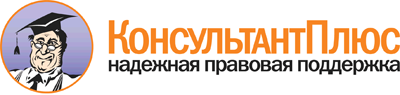  Постановление Правительства Вологодской области от 05.12.2014 N 1090
(ред. от 28.12.2015)
"Об утверждении Порядка предоставления социальных услуг поставщиками социальных услуг" Документ предоставлен КонсультантПлюс

www.consultant.ru 

Дата сохранения: 21.11.2016 
 